Publicado en Pareja-Guadalajara el 03/07/2020 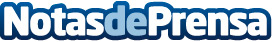 El Ayuntamiento de Pareja aprueba nuevas medidas antiCOVID19 para el periodo estivalAnteponiendo la salud pública de vecinos y visitantes, el Pleno Municipal ha aprobado por unanimidad la no apertura de la piscina y de la zona de baño del azud este verano, a fin de prevenir posibles contagios del virus, entre otras medidas antiCOVID, para superar esta crisis sanitaria que continúa presenteDatos de contacto:Javier Bravo606411053Nota de prensa publicada en: https://www.notasdeprensa.es/el-ayuntamiento-de-pareja-aprueba-nuevas Categorias: Medicina Sociedad Castilla La Mancha http://www.notasdeprensa.es